Öğrenci Adı Soyadı :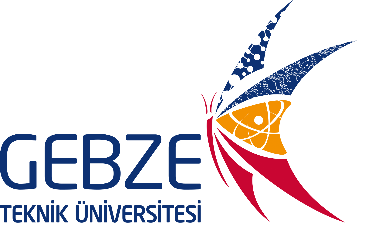 Öğrenci Numarası  :Anabilim Dalı         : ….. . altı aylık Tez Çalışması RaporuRapor Dönemi: 			20….   Ocak		 	20….   HaziranTEZ KONU BAŞLIĞI …………………………….Tez Danışmanı	: Unvan Adı Soyadı		   	  Gebze Teknik ÜniversitesiII Danışman (varsa): Unvan Adı Soyadı		               …… Üniversitesi/KurumuTEZ İZLEME KOMİTESİ ÜYELERİ:Üye			: Unvan Adı Soyadı (Tez Danışman)		               Üniversitesi/KurumuÜye			: Unvan Adı Soyadı		               Üniversitesi/KurumuÜye 			: Unvan Adı Soyadı		               Üniversitesi/KurumuSayfa İÇİNDEKİLERGİRİŞ	……………………………………………………………………………………	1TEZ ÖNERİSİNDE SUNULAN ZAMAN PLANI	…………………………………….	2SON ALTI AYLIK DÖNEME AİT ÇALIŞMANIN TEZ BÜTÜNLÜĞÜNDEKİ YERİ.....		5SON ALTI AYLIK DÖNEMDE ZAMAN PLANI İLE UYUMLU OLARAK GERÇEKLEŞTİRİLEN ÇALIŞMARIN VE SONUÇLARIN AÇIKLANMASI	…………………………………….	7SON ALTI AYLIK DÖNEMDE ZAMAN PLANINDA YER ALIP GERÇEKLEŞTİRİLEMEYEN ÇALIŞMALAR VE NEDENLERİ	………………………………………………………..	9YÖNTEM DEĞİŞİKLİĞİ VE NEDENLERİ	………………………………………………	11BİR SONRAKİ ALTI AYLIK DÖNEMDE YAPILACAK ÇALIŞMALARIN AÇIKLANMASI	13TEZ İLE İLGİLİ HAZIRLANMAKTA OLAN VE/VEYA SUNULMUŞ OLAN YAYINLAR	17